PREFEITURA MUNICIPAL DE CARATINGA/MG - Extrato de Resultado – Pregão Presencial Registro de Preço 055/2017, Objeto: Aquisição de diversos produtos para fomento do agronegócio no município de Caratinga, atendendo a Secretaria Municipal de Agricultura. Vencedor com menor preço por item: AGROMINAS COMÉRCIO DE PLANTAS LTDA – EPP: ITENS 01, 02, 04, 05, 06, 07, 08, 09, 10 e 11, valor global final R$ 40.696,40 (quarenta mil e seiscentos e noventa e seis reais e quarenta centavos) Caratinga/MG, 21 de junho de 2017. Bruno César Veríssimo Gomes – Pregoeiro.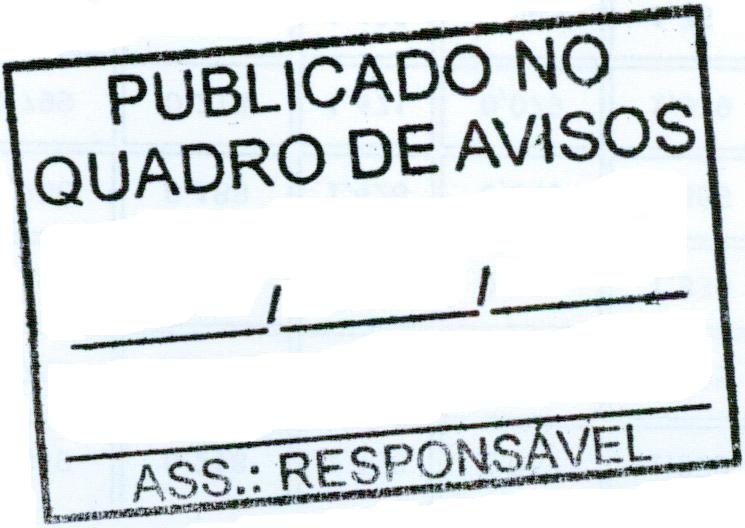 